               R  O  M  Â  N  I  A					              Nesecret           MINISTERUL AFACERILOR INTERNE                                                             Târgovişte                                        					           Nr.  202270/23.04.2024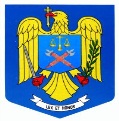 INSPECTORATUL DE  POLIŢIE  JUDEŢEAN                             DAMBOVITA                           COMISIA DE CONCURS               APROB                                                 Postarea pe InternetA N U N Ţîn atenţia candidaților înscriși la concursul organizat, la data de 30.04.2024, pentru ocuparea funcţiei de Șef post I la Postul de Poliție Șelaru din cadrul Secției 10 Poliție Rurală Petrești, pozitia 962 din Statul de organizare al unităţii, cu recrutare din sursă internăLista candidaților care nu îndeplinesc condițiile de participare la concurs:PRESEDINTELE COMISIEI DE CONCURS                                                                                                               SECRETARUL COMISIEI                   P. ŞEF AL INSPECTORATULUINr.Cod identificareConcluziile verificării1202035CANDIDATURA INVALIDATA- adeverința eliberată de unitatea de proveniență (nr. 99339/29.03.2024) a fost emisă anterior publicării anunțului, respectiv datei de 03.04.2024.